USER INFORMATIONTRADEMARKCENTER PVC GLOVES WITH LINING   MANUFACTURERCENTER PLAST A/S, N-8056 SALTSTRAUMEN, NORWAYPhone +47 75 56 65 00     Fax +47 75 56 65 01    E-mail: office@hansker.noDESCRIPTIONPRODUCT GROUP: STANDARD (14 Series, 15 Series, 16 Series), Elite-W, Center Soft)TRADEMARKS: CENTER, Center Soft.PVC gloves w / cotton / nylon / polyester lining thick or thin, and short or long plastic cuff, rib knit or oil arm.Color of glove: Red, Blue, Grey, Green.Cuff color: All colors.Color of Oil Arm: All colors.Grip coating: Smooth or PVC granulesThe glove is 100% waterproof.Available in sizes; 7-8-9-9,5-10-10,5-11-12 (depending on model)The coating stays soft even in low temperatures.The glove is certified in category 2 and in accordance with EN 388:2013+A1:2018(protective gloves against mechanical risk)EU declaration of conformity available at www.centerplast.no/download/glovesAREA OF USEIntended for operations exposing hands to water spills, dirt, and low temperatures down to -10 degrees Celsius.Also protects the skin to a limited degree from impacts, concrete irritation, punctures, and mild chemicals.The gloves shall not be used when there is a risk of entanglement by moving parts of machines.Any damage to the product will reduce its level of protection.The product meets general requirements as described in; EN 420 and EN 388.          EN 388                              Abrasion resistance:   3  (max 4)                                                    Blade cut resistance:  1  (max 5)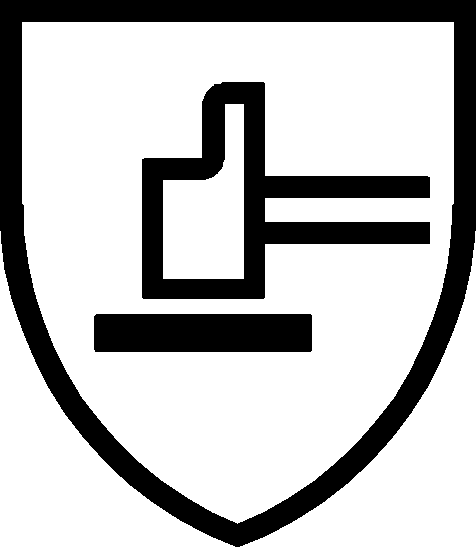                                                     Tear resistance        :   3  (max 4)                                                    Puncture resistance :  1  (max 4)                                                    Dexterity:                      5  (max 5)ADDITIONAL EQUIPMENTCotton/polyester knitted inner glove, acrylic thermal lining,cotton/polyester/nylon sanitary gloves.PROTECTIVE EFFECTCE category: 2              (additional information may be obtained from the manfacturer)MAINTENANCE AND CLEANINGGloves may be cleaned with mild detergent and water (40 degrees Celsius), rinsed and dried after use. Air-drying (blow-drying) without additional heat is recommended.PACKAGING5 or 6 pairs i bundle, 75-100 pairs in box (or other packaging depending on type and weight, or customer needs).TECHNICAL INSPECTORATESGS FIMKO Ltd, Takomotie 8, 00380 Helsinki, Finland, notified body no. 0598, has carried out EU type examination for this type of personal protective equipment. Products meet the requirements of PPE Regulation (EU) 2016/425.